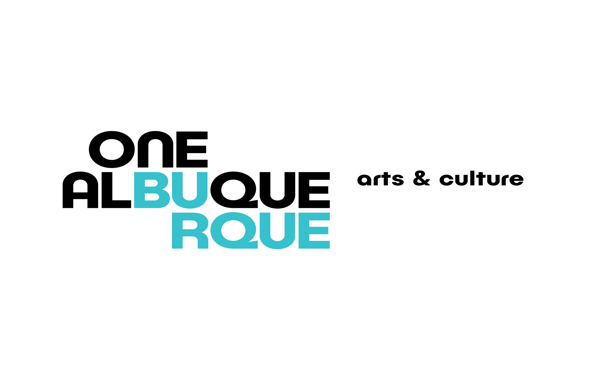 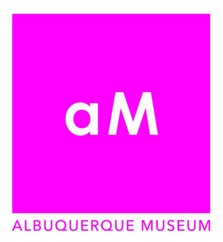 Albuquerque Museum Board of TrusteesMEETING AGENDA, RevisedWednesday, August 10, 2022 11:30 a.m. – 1:00 p.m.   Albuquerque Museum Ventana Salon                                             Please note:  Masks are voluntary			            LUNCH WILL BE SERVED at 11:00Call to Order, and Authorization to RecordPublic CommentApproval of Board Meeting MinutesJune 8, 2022IntroductionsNominating Committee ReportElection of OfficersPer Article III, Section 1 of the Revised BylawsFiscal Planning for the Museum      Cyndy GarciaMechanical Issues Report    Andrew ConnorsMuseum Director Report, Andrew ConnorsCurators ReportsAlbuquerque Museum Foundation ReportAdjournNext Regular Meeting – October 12, 2022   11:30 a.m. – 1:00 p.m.